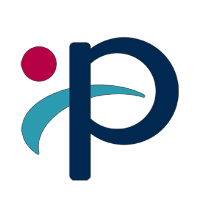 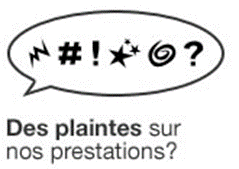 Vous êtes insatisfait de nos services ? Adressez-nous une plainte au moyen de ce formulaire et aidez-nous ainsi à mieux vous servir. Il y a 2 choses importantes à savoir avant d'introduire une plainte :Seules les plaintes relatives à une erreur commise par le SFP sont recevables. Ce n'est donc pas le cas des plaintes relatives à la législation ou d’ordre politique.L'introduction d'une plainte ne suspend pas les délais de recours auprès des cours et tribunaux.Données d'identification de la personne concernée par la plainteNom de naissance et prénom : 		Numéro du Registre national (il figure au verso de la carte d’identité) : Numéro de téléphone (facultatif) : 		Adresse e-mail (facultatif) :		Uniquement pour les résidents à l’étranger, remplissez les données ci-dessous de manière correcte et complète :Date de naissance :  Rue n° : 		CP LOCALITE : 		PAYS : 		Quel est le motif de votre plainte ?Soyez le plus clair possible dans la formulation de votre plainte et mentionnez bien les dates auxquelles les faits se sont produits.Avez-vous introduit un recours juridique ou administratif (cours, tribunaux, Conseil d’Etat, …) concernant les faits décrits dans votre plainte ou contre une décision du Service fédéral des Pensions ?	Non	Oui,à la date suivante : devant l'instance suivante : 	Une décision a-t-elle déjà été rendue ? 
	Non
	OuiFait à (lieu) : 	 ; le 	 (date)Signature :Nom et prénom : 	Renvoyez-nous ce formulaire dûment complété et signépar courrier postal à :Service fédéral des PensionsGestion des plaintes, Tour du midi1060 BRUXELLESpar e-mail à plaintes@sfpd.fgov.be...-.....